Tarih: _ _ / _ _ / 202..……………………………. ANABİLİM/ANASANAT DALI BAŞKANLIĞI’NAAşağıda belirttiğim dersin sınav kâğıdının yeniden incelenerek değerlendirilmesi için gereğini arz ederim.İmzaÖğrencinin:Bölümü	:	No :Adı-Soyadı	:Cep tel	: _ _   _	_ _ _	_ _	_ _	E posta :………………..@……………NOT İTİRAZI YAPILAN DERSİN:SINAV TÜRÜ: SINAV TARİHİ:Arasınav/MazeretYarıyıl SonuALINAN NOT:BütünlemeSINAV KAĞIDI:Sınav Kâğıdıma Bakmadım	Ders Sorumlusu ile görüşünüz. Sınav Kâğıdıma Baktım.Diğer. Açıklayınız:Formun aslı Anabilim/Anasanat Dalı Başkanlığına bizzat teslim edilmelidir. Teslim Tarihi: _ _ / _ _ / 20Dikkat Edilmesi Gereken Hususlar:Yukarıdaki formun bilgileri eksiksiz doldurulmalıdır.İlk olarak öğrenci sınav kâğıdına sınav sonuçlarının ilanından itibaren en çok bir hafta içinde bakmalıdır.Sınav notuna itirazlar, sınav sonuçlarının ilanından itibaren en çok bir hafta içinde sınav kâğıdını gördükten sonra Bölüm Başkanlığına yapılır.Sınav kâğıdına bakmadan yapılan not itirazları dikkate alınmaz.Bir öğrenci dersin sorumlusu ile beraber sadece kendi kâğıdına bakabilir.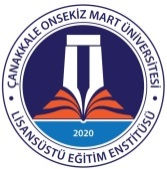 T.C.ÇANAKKALE ONSEKİZ MART ÜNİVERSİTESİLİSANSÜSTÜ EĞİTİM ENSTİTÜSÜ  SINAV NOTU İTİRAZ FORMU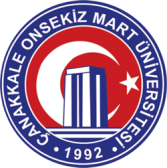 KoduAdıÖğretim Üyesi/Elemanı